CLINICA DE VACINAS LIFE CENTER: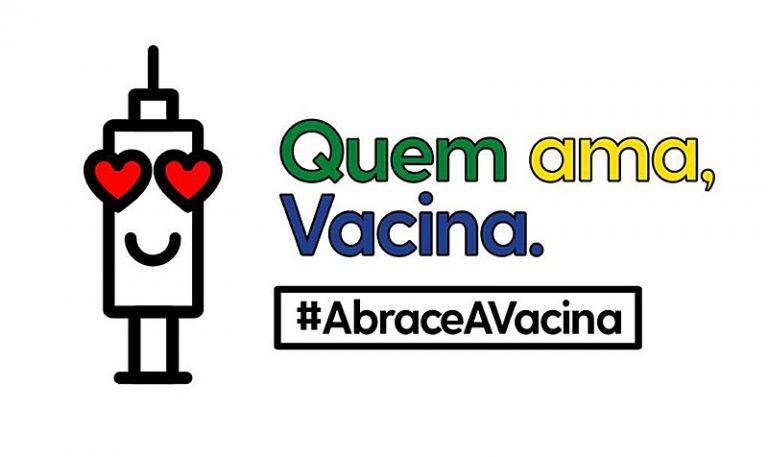 Todas as vacinas com 5% Desconto dinheiro ou Pix.Telefones:Life Center Juvevê - FONE 3123-4444   WhatsApp  99987-2784Horário de funcionamento SALA DE VACINA JUVEVE DEPUTADO MARIO DE BARROS 900 Segunda à sexta feira:MANHÃ 9:00 às 12:00HTARDE 13:30 às 18:00H                            VACINASBCG EM FALTACOQUELUCHE (DTPa)   ACIMA 4 ANOS R$ 240.00DPTa+VIP (REFORTRIX) ADULTOR$ 240.00QDENGA (VACINA DENGUE) 1 DOSE / CADA EM FALTA FEBRE AMARELA    R$ 160.00HEXAVALENTE (ACELULAR)R$ 260.00HEPATITE A (INFANTIL)R$ 170.00HEPETITE A (ADULTO)R$ 170.00HEPATITE B (ADULTO)EM FALTA HEPATITE A+B (ADULTO)R$ 285.00SHINGRIX ( HERPES_ZOSTER  ) GSK R$ 870.00HPV (NONAVALNETE ) NOVAR$ 959.00MENINGOCÓCICA ACWY (NIMENRIX) R$ 390.00MENINGOCÓCICA ACWY (MENACTRA) ACIMA DE 9 MESESR$ 390.00MENINGOCÓCICA ACWY (MENVEO)   R$ 390.00MENINGOCÓCICA B (BEXSERO)  R$ 649.00 PENTAVALENTE (ACELULAR)        R$ 260.00PREVENAR 13 (PNEUMOCÓCICA) R$ 305.00PNEUMO 15 ( VAXNEUVANCE) R$ 325.00PNEUMOCÓCICA 23R$ 150.00ROTAVIRUS (ROTATEQ)R$ 295.00TRIPLICE VIRAL (VTV)(SARAMPO, CAXUMBA, E RUBÉOLA)R$ 100.00TETRAVIRAL(SARAMPO, CAXUMBA, RUBÉOLA E VARICELA).R$ 390.00VARICELA (CATAPORA)R$ 240.00Gripe TETRAVALENTE CEPA 2024 R$ 110.00